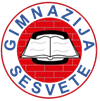 GIMNAZIJA SESVETEBistrička 7, 10360 SesveteRKP: 16738Matični broj: 03564231; OIB: 69909107858Oznaka razine: 31; Šifra djelatnosti: 8531Razdjel: 000; Šifra grada/općine: 133BILJEŠKE UZ FINANCIJSKE IZVJEŠTAJE ZA RAZDOBLJESIJEČNJA DO 31. PROSINCA 2022. GODINEGimnazija Sesvete posluje u skladu sa Zakonom o odgoju i obrazovanju u osnovnoj i srednjoj školi       (NN 87/08, 86/09, 92/10, 105/10, 90/11, 5/12, 16/12, 86/12, 126/12, 94/13, 152/14, 07/17, 68/18, 98/19, 64/20), te Statutom škole. Djelatnost škole odvija se u školskoj zgradi i dvorani, Bistrička 7 u Sesvetama.Godišnji financijski izvještaji Gimnazije Sesvete sastavljeni su nakon što su proknjižene sve poslovne promjene, događaji i transakcije za razdoblje siječanj – prosinac 2022. godine, nakon što su knjiženja obavljena pravilno i ažurno temeljem vjerodostojne knjigovodstvene dokumentacije prema propisanom računskom planu. Izvještaji su sastavljeni i predaju se prema odredbama Pravilnika o financijskom izvještavanju u proračunskom računovodstvu (NN br. 03/15, 93/15, 135/15, 2/17, 28/17, 112/18, 126/19, 145/20, 32/21 i 37/22) u zakonom određenim rokovima što za proračunske korisnike proračuna jedinica lokalne i područne samouprave znači predaju do 31. siječnja 2023. godine. Za sastavljanje i predaju financijskih izvještaja korišteni su elektronski obrasci koji su preuzeti iz Registra proračunskih i izvanproračunskih korisnika (RKPFI). Osoba odgovorna za sastavljanje financijskih izvještaja je voditeljica računovodstva Marina Josipović, a odgovorna osoba za predaju financijskih izvještaja je ravnateljica Božana Sertić.Bilješke uz Obrazac: BILBilješke uz Obrazac: PR-RASBilješke uz Obrazac: RAS – funkcijskiBilješke uz Obrazac: P-VRIOBilješke uz Obrazac: OBVEZEU Sesvetama, 30. siječnja 2023. godineRačunovođa:								Ravnateljica:Marina Josipović	     						Božana Sertić, prof.Bilješke uz Obrazac: BILŠifra 022 i 02922 – Postrojenja i oprema – postrojenja i oprema nabavljena su u 2022. godini u iznosu 141.654,36 kn pri čemu je iznos 75.204,91 kn financiran iz proračuna Grada Zagreba, 3.747,50 kn iz državnog proračuna, 62.202,95 kn iz vlastitih sredstava i 499,00 kn iz donacija. Ispravak vrijednosti postrojenja i opreme veći je u odnosu na početak razdoblja za 36,9% iz razloga što se i za sportsku opremu, počevši od 2022. godine, ispravlja nabavna vrijednost. Oštećena i zastarjela postrojenja i oprema rashodovana je s 31.12.2022. u iznosu 4.983,02 kn. Nakon knjiženja ispravka vrijednosti sa stanjem na dan 31.12.2022. i rashodovanja, ukupno smanjenje vrijednosti postrojenja i opreme iznosi  94.339,38 kn, tj. 8,7%. Šifra 024 i 02924 – Knjige -  vrijednost knjiga u knjižnici smanjena za 11,7% jer je ispravak vrijednosti veći u odnosu na vrijednost novo nabavljenih knjiga. U 2022. godini, prema uputi Gradskog ureda Grada Zagreba za financije i javnu nabavu, evidentiran je prijenos vrijednosti udžbenika u iznosu 166.761,62 kn. koji je metodom jednokratnog otpisa ispravljen. Šifra 042 i 049 – Sitni inventar i ispravak vrijednosti sitnog inventara – sitni inventar nabavljen je u 2022. godini u iznosu 6.979,02 kn što je povećanje za 42,6% u odnosu na početak razdoblja.Šifra 1112 – Novac na računu kod tuzemnih poslovnih banaka -  stanje na IBAN-u škole na dan 31.12.2022. iznosi 377.345,22 kn od kojih se za projekt e rasmus prenosi 183.951,12 kn. Krajem prosinca 2022. godine na račun škole stigle su uplate za projekte koji se financiraju iz državnog proračuna u iznosu 31.597,95 kn i od Sportskog Saveza Grada Zagreba u iznosu 117.245,80 kn za korištenje dvorane za javne potrebe u sportu Grada Zagreba. Šifra 129 – Ostala potraživanja – povećanje potraživanja od HZZO-a za refundaciju bolovanja iznad 42 dana za 62,3% jer su se povećala duža bolovanja i jer HZZO neredovito podmiruje potraživanja.Šifra 193 – Kontinuirani rashodi budući razdoblja – odnose se na plaću, materijalna prava i prekovremeni rad za 12.2022. Veći su u odnosu na početak razdoblja za 15,5% jer je u 2022. osnovica za plaću porasla, više je materijalnih prava i prekovremenog rada u 12.2022. Šifra 2 – Obveze – povećanje obveza u odnosu na početak razdoblja za 15,8% zbog povećanja obveza za zaposlene (plaća, prekovremeni rad i materijalna prava), dok su obveze za materijalne rashode manje. Ostale tekuće obveze odnose se na obveze za refundaciju bolovanja iznad 42 dana i povrata u proračun Grada Zagreba za shemu voće i veće su za 59,2%. Obveze za nabavu nefinancijske imovine odnose se na nabavu namještaja i računala. Šifra 291 – Odgođeno plaćanje rashoda – odnosi se za trošak plina za 12.2022. za koji do zaključenja izvještaja nismo dobili računa, te je procijenjen rashod u iznosu 40.000,00 kn. Šifra – Višak/manjak prihoda - u izvještajnom razdoblju evidentirani su na računima kapitalnih prijenosa sredstva u iznosu 26.096,70 kn koja su utrošena za nabavu dugotrajne financijske imovine:6362 Kapitalne pomoći proračunskim korisnicima iz proračuna koji im nije nadležan - MZO u iznosu 5.000,00 kn6632 Kapitalne donacije u iznosu 15.598,34 kn i6712 Prihodi iz nadležnog proračuna za financiranje rashoda za nabavu nefinancijske imovine u iznosu 5.498,36 kn. Sukladno čl. 82. Pravilniku o proračunskom računovodstvu i računskom planu provedena je obvezna korekcija rezultata.Korekcijom rezultata umanjen je višak prihoda poslovanja i smanjen manjak prihoda od nefinancijske imovine. Ukupan rezultat nakon korekcije ostao je isti, ali prikaz rezultata u Bilanci razlikuje se onom u PR-RAS obrascu. Višak prihoda poslovanja iznosi 348.948,64 kn, a manjak prihoda od nefinancijske imovine 142.007,76 kn. Višak ukupnih prihoda iznosi 206.940,88 kn.Šifra 991 i 996 – Izvanbilančni zapisi  - smanjeni su za 203.733,51 kn za potencijalne obveze po sudskim sporovima u tijeku jer su isti riješeni u navedenom iznosu. Preostale potencijalne obveze po sudskim sporovima u tijeku na dan 31.12.2022. prikazane su u slijedećoj tablici: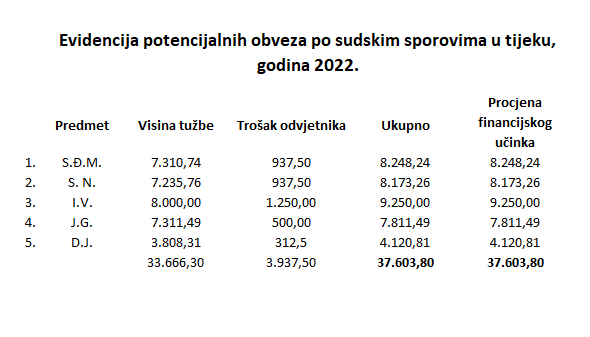 Bilješke uz Obrazac: PR-RASŠifra 6 – Prihodi poslovanja – ostvareni su iz proračuna Grada Zagreba za financiranje redovne djelatnosti i prijenosom između proračunskih korisnika za financiranje namirnica učenicima (shema voće), od nadležnog ministarstva za plaće, isplate za razliku plaće prema presudama i ostala materijalna prava djelatnika, vlastitih prihoda i prihoda Sportskog saveza Grada Zagreba ostvarenih najmom prostora škole i dvorane, prijenosa između proračunskih korisnika istog proračuna temeljem prijenosa EU sredstava za Erasmus + projekt, donacija, namjenskih i ostalih prihoda.Šifra 6393 – Tekući prijenos između proračunskih korisnika istog proračuna temeljem prijenosa EU sredstava – 17.478,57 kn odnosi se za shemu voće, a 188.061,12 kn za provedbu e rasmus projekta.Šifra 6526 – Ostali nespomenuti prihodi – odnose se na sufinanciranje dnevnica za nastavu na terenu koji prošle godine nisi bili ostvareni radi nemogućnosti putovanja zbog pandemije covid.Šifra 6615 – Prihodi od pruženih usluga – povećanje za 75% u odnosu na isto razdoblje prošle godine zbog mogućnosti ponovnog korištenja dvorane i prostorija u školi i zbog evidentiranja prihoda od Sportskog saveza Grada Zagreba od 7.2021. godine na 6615. Također, Sportski savez Grada Zagreba doznačio je u 2022. godini sredstva za korištenje dvorane iz 2021. Šifra 6631 – Tekuće donacije – potpora Školskog sportskog saveza Grada Zagreba za nabavu sportskih rekvizita u iznosu 1.170,00 kn za rad Školskog sportskog društva Škole.Šifra 6632 – Kapitalne donacije – donacija teleskopa vrijednosti 499,00 kn, donacije učenika Gimnazije Sesvete za nabavu knjiga za školsku knjižnicu u iznosu 10.200,00 kn i donacije knjiga za školsku knjižnicu od suradnika u iznosu 4.899,34 kn.Šifra 683 – Ostali prihodi – smanjenje u odnosu na isto razdoblje prošle godine jer su se prihodi od Sportskog saveza Grada Zagreba do 7.2021. evidentirali na 683.Šifra 3 – Rashodi poslovanja – evidentirani su u skladu s pozicijama proračuna i računskom planu, a odnose se na rashode za zaposlene, materijalne, financijske i ostale rashode.Šifra 31 – Rashodi za zaposlene – veći su za 4,1%  u odnosu na isto razdoblje prošle godine jer je osnovica za plaću porasla u 2022. godini kao i ostali rashodi za zaposlene (povećanje iznosa božićnice i dara za dijete, te isplata za probnu maturu). Doprinosi za obvezno osiguranje u slučaju nezaposlenosti isplaćeni su u 2022. godini prema sudskim presudama za godine 2015. i 2016.Šifra 321 – Naknade troškova zaposlenima – veći za 32% u odnosu na isto razdoblje prošle godine od kojih se najveći dio povećanja odnosi na rashode za službena putovanja i stručno usavršavanje jer u istom razdoblju prošle godine nisu mogli biti ostvareni zbog pandemije covid.Šifra 322 – Rashodi za materijal i energiju – smanjenje rashoda za 5,2% u odnosu na isto razdoblje prošle godine zbog smanjenje rashoda materijala za higijenske potrebe i čišćenje i održavanje jer smo prošle godine u istom razdoblju nabavili više zbog pandemije covid, smanjenje materijala i sirovina jer u š.g. 2022/2023 nemamo shemu voće te povećanje materijala i dijelova za tekuće i investicijsko održavanje, sitnog inventara i službene i radne odjeće i obuće.Šifra 323 – Rashodi za usluge – smanjenje za 14,8% jer su najvećim dijelom rashodi usluga tekućeg i investicijskog održavanja u odnosu na isto razdoblje prošle godine manji.Usluge tekućeg i investicijskog održavanja na 31.12.2022. iznose 114.390,01 kn i odnose se, osim na redovna servisiranja i održavanja i na: čišćenje klima 9.375,00 kn, ispitivanje instalacija hidrantske mreže i zamjenu i popravak puknuća 31.913,55 kn, hitnu intervenciju na sanaciji oštećenja na vanjskom sportskom igralištu u iznosu 16.607,50 kn, odštopavanje kanalizacije 4.830,07 kn, uređenje rasvjete u dvorani 10.812,48 kn Zdravstvene usluge manje su u odnosu na isto razdoblje prošle godine jer je prošle godine obavljen veći broj sistematskih pregleda zbog nemogućnosti obavljanja istih u 2020. godini radi pandemije.Intelektualne i osobne usluge veće su zbog većeg broja ugovora o djelu u 2022.Naknade troškova osobama izvan radnog odnosa odnose se na prijevozne karte učenicima na natjecanja.Šifra 329 – Ostali nespomenuti rashodi poslovanja – povećanje rashoda naknade za rad predstavničkih tijela jer smo u 2022. dobili sredstva za isplatu naknada za sjednice koje su održane u 2021.godini, te povećanje rashoda za pristojbe i naknade i troškova sudskih postupaka koji su nastali zbog tužbi djelatnika za isplatom razlike plaće.Šifra 34 – Financijski rashodi – povećanje u odnosu na isto razdoblje prošle godine zbog isplate zateznih kamata prema presudama za isplatu razlike plaće.Šifra 3721 – Naknada građanima i kućanstvima u novcu – rashod se odnosi na nagradu uspješnim mentorima i učenicima na državnim natjecanjima (Nagrada Balthazar) Šifra 9661 – Obračunati prihodi od prodaje proizvoda i robe i pruženih usluga – nenaplaćeni u iznosu 7.041,47 kn za najam školskog prostora i dvorane.Šifra 4221 – Uredska oprema i namještaj – u 2022. godini nabavljena u iznosu 128.606,20 kn od kojeg je iz proračuna GUOSM financirano 75.204,91 kn (računala i oprema 34.994,91 kn i namještaj 40.210,00 kn), iz proračuna MZO 3.747,50 kn za namještaj, 49.154,79 kn iz vlastitih sredstava (računala i oprema 8.030,29 kn i 41.124,50 kn za namještaj) i donacija teleskopa u iznosu 499,00 kn.Šifra 4226 – Sportska i glazbena oprema – iz vlastitih sredstava kupili smo stolove za stolni tenis u iznosu 9.090,26 kn.Šifra 4227 – Uređaji, strojevi i oprema za ostale namjene – iz vlastitih sredstava kupili smo hladnjak i mikrovalnu u iznosu 3.957,90 kn.Šifra 4241 – Knjige – knjige za knjižnicu nabavili smo u 2022. godini u iznosu 30.197,60 kn što je 44,5% više u odnosu na isto razdoblje 2021. godine, jer smo u 2022. godini dobili donacije za knjige.Šifra X006 – Višak prihoda i primitaka raspoloživih u sljedećem razdoblju - u iznosu 206.940,88 kn.Višak prihoda planiramo iskoristiti u sljedećem izvještajnom razdoblju za provedbu projekta e rasmus, nabavu opreme i namještaja, tekuća i investicijska održavanja, podmirenje rashoda za sređivanje arhivskog gradiva i izlučivanje, odvoz glomaznog otpada i podmirenje ostalih rashoda poslovanja.Šifra 19 – Rashodi budućih razdoblja i nedospjela naplata prihoda – kontinuirani rashodi budućih razdoblja u iznosu 739.872,83 kn odnose se na rashode za zaposlene za 12.2022. (plaća, materijalna prava, prekovremeni rad i prijevoz).Bilješke uz Obrazac: RAS-funkcijskiŠifra 0922 – Više srednjoškolsko obrazovanje – u obrascu su iskazani rashodi poslovanja i rashodi za nabavu nefinancijske imovine u iznosu 10.351.898,82 kn. Isti podatak iskazan je u PR-RAS obrascu na poziciji Y034.Bilješke uz Obrazac: P-VRIOŠifra P003 – Proizvedena dugotrajna imovina – smanjenje vrijednosti imovine –  rashodovana uredska oprema i namještaj u iznosu 4.983,02 knŠifra P018 – Proizvedena dugotrajna imovina – povećanje obujma imovine – prijenos vlasništva računala i računalne opreme u iznosu 4.441,67 kn i prijenos udžbenika u iznosu 166.761,62 kn.Bilješke uz Obrazac: OBVEZEŠifra V001 – Stanje obveza 1. siječnja – stanje obveza na početku izvještajnog razdoblja (1.1.2022.) iznosilo je 908.940,79 kn. Najveći je udio nedospjelih obveza koje se odnose na plaću za prosinac 2021. godine koja dospijeva u siječnju 2022. godine.Šifra V006 – Stanje obveza na kraju izvještajnog razdoblja – iznosi 1.012.611,91 kn bez skupine 29. Ukupne nedospjele obveze iznose 883.545,98 kn, a dospjele 129.065,93 kn.Šifra V007 – Stanje dospjelih obveza na kraju izvještajnog razdoblja – na dan 31.12.2022. godine obveze za rashode poslovanja dospjele su u iznosu 53.861,02 kn, a obveze za nabavu nefinancijske imovine 75.204,91 kn. Rok dospijeća dospjelih obveza definiran je nakon 31. prosinca 2022. godine.